Virtual Meeting March 2nd at 7:30 pmWe are keeping our fingers crossed that as the number of people vaccinated increases and the rate of spread decreases, we will be able to meet in person (maybe still outdoors but together) in the late spring or early summer. However, until then, we will continue meeting on zoom.  Join us on March 2nd at 7:30 pm and please email Adele for the link and password.Project Linus in the NewsThank you to Nancy Cutler, a reporter with lohud.com and Tanya Savayan, the photographer, for the lovely piece on Project Linus.  The article featured pictures of Valerie and Norma’s blankets, as well as quotes from Jody Maier and Adele Shapiro.  If you have not seen it yet, please find it here:https://www.lohud.com/story/news/2021/02/01/coronavirus-crafters-help-project-linus-step-up-blanket-giving/4275221001/Click the picture at the top to see a video.As a result of the article, Project Linus will be featured on Good Day New York!! Set your VCRs for 9 am on February 10th! Good Day New York runs on Channel 5.  The program will air a short 90 second piece on us as part of their good news segment. A video was sent to them featuring some of our blankets and was created and put together by Arlette Trana.  Thank-you O and R UtilitiesWe are once again the recipients of a very generous grant from O&R to help us with our blanket-making activities. The funds will be used to buy batting, fabric, yarn and more, all with the goal of increasing the number of blankets our chapter makes and donates and at the same time increasing the number of blanketeers.  The grant will help fund materials for some of the events noted below, and will ensure even more children in Rockland will feel the love and security of a blanket. Blanket-making EventsFebruary 20th in National Make-A-Blanket Day, created after the shootings in Columbine. In past years we held hands-on events but as with everything else, this too changed due to Covid. We are, however undaunted, and will a Facebook Live event, showing people how to make a no-sew fleece blanket.  You don’t have to be part of Facebook to be join this event. Join us for a virtual sew-in at Above and Beyond Creative Sewing in Nanuet.  We will be creating an easy block that looks very complicated!!  Each block needs 2 different 8 ½” squares and is created with straight seams and simple cutting.  The event is March 13th from 10-12 and registration will be available on the Above and Beyond site: https://www.creativesewingshops.com/We want to give a big thank-you to Volunteer New York for posting these events on their websiteDonations ReceivedWe want to thank these new groups of blanketeers for their donations!Fran and her crew at The Harriet Tubman Senior Citizen Center made and donated 57 toddler blankets to Project Linus.  We will have pictures posted on our Facebook page and our Instagram page. Boys Scouts of America’s Venture Crews – boys who are teenagers (or close to it) made and donated 9 beautiful no sew fleece blankets.And of course, thank you to our regular “blanketeers” who are our unsung heroes! We know that you are a constant source of blankets, always ready to make even more when asked, and dropping them off with Ruthie, Doris, Adele or at Joann Fabrics like fairies in the night! 
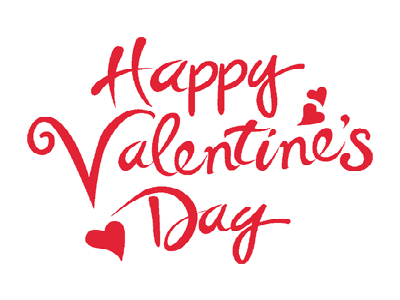 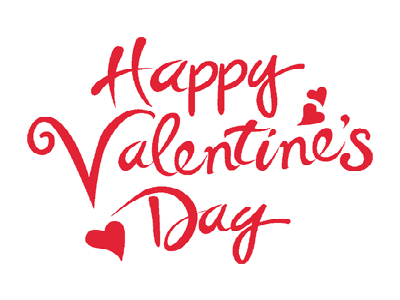 Happy Valentine’s DayWe love you!Adele   	  AdeleShapiro41@aol.comDoris        	  Momdsmith1@yahoo.com  Ruthie               billruth4@verizon.netJoanne              jo3291@aol.comMarylou            mlbmsantoro@yahoo.com